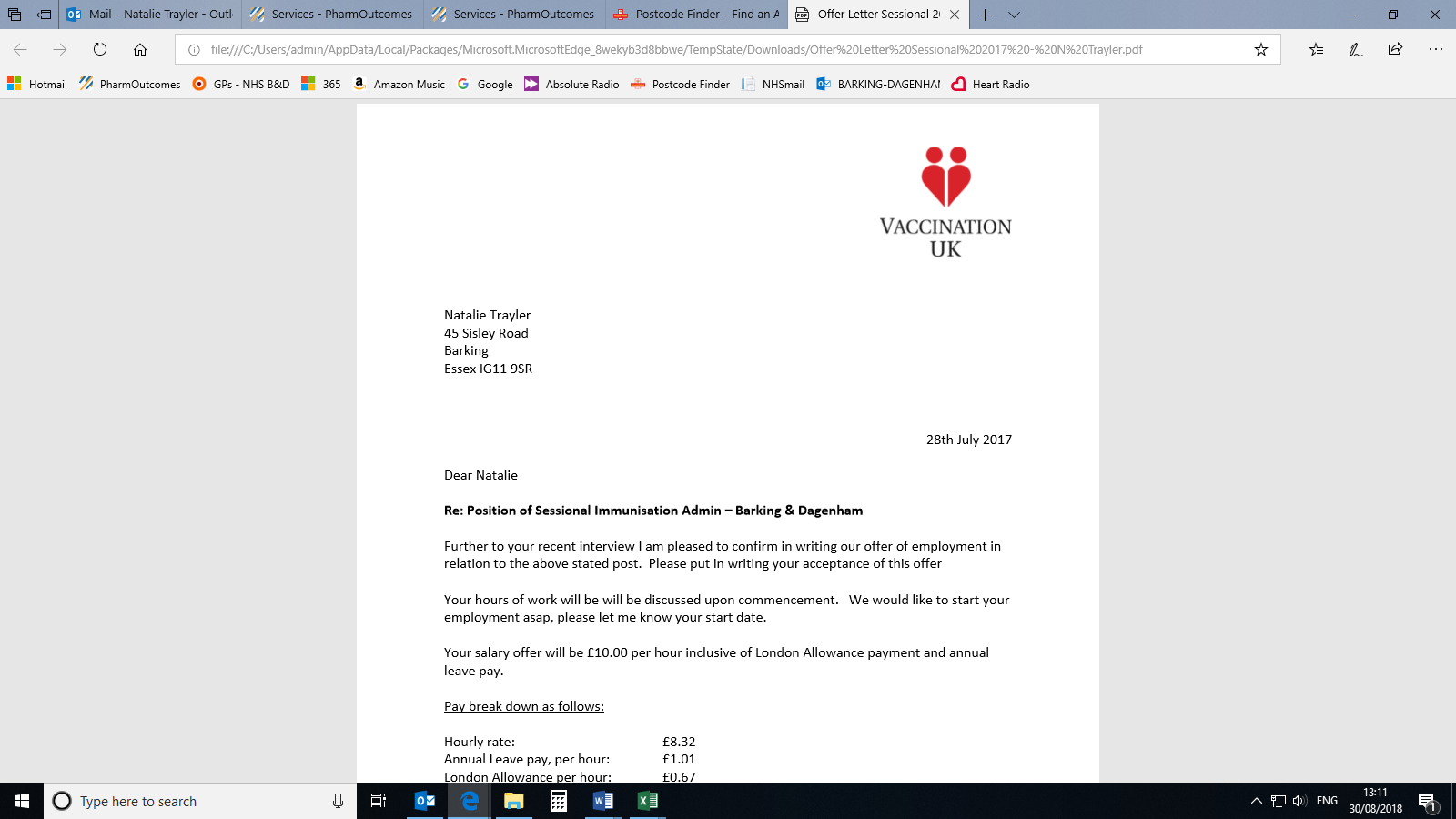 11TH November 2019FOR THE ATTENTION OF MR MICHAEL NUNN, HEAD TEACHER OF BRADY PRIMARY SCHOOLDear Sir,Flu vaccination programmePublic Health England (PHE) has informed us of the late deliveries of the nasal spray vaccine for the flu vaccination programme in schools.  AstraZeneca, who produce the vaccine (Fluenz Tetra) for the UK, has delayed their delivery of a significant quantity of vaccine that was due to be delivered throughout November. Manufacturing flu vaccines is a complex biological process and this means that production of the vaccine does not always go to plan.  Unfortunately, this means that some of the flu vaccination sessions may be postponed because we will not have enough vaccine until later in the term. Vaccinating children later in the season will still help provide protection for them and their families as flu tends to start circulating in late December/early January.  However, for the small number of children who are at increased risk from flu because of an underlying health condition (such as asthma, diabetes, a heart condition, or who have a weakened immune system) it is important that their flu vaccination is not delayed.  These children will be able to get the vaccine from their GP surgery, as general practices have been asked to prioritise the use of their vaccine for them. I attach a link to a leaflet that PHE has prepared that should be shared with parents of high risk children and other parents who may be disappointed that their child’s vaccination will be delayed. www.gov.uk/government/publications/flu-vaccination-leaflets-and-posters  We realise this is disappointing news and we are very sorry for the inconvenience this will cause the school.  We will keep you updated on any future developments and would like to thank you for your continued understanding and cooperation. If you have any queries please contact the Havering immunisation team on – 0203 432 6208/1623 or email havering@vaccinationuk.co.uk Yours sincerely,Amanda SumptonImmunisation Coordinator- Barking and Dagenham, Havering and Redbridge.